GUVERNUL   ROMÂNIEI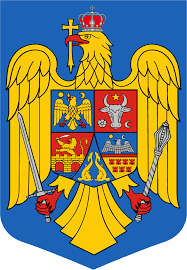 ORDONANŢĂ DE URGENȚĂ privind instituirea unor măsuri în derularea Programului național de dezvoltare locală și a Programului național de investiții „Anghel Saligny”Având în vedere obiectivul general al Programului național de dezvoltare locală, astfel cum acesta este prevăzut la art. 1 alin. (2) din Ordonanța de urgență a Guvernului nr. 28/2013 pentru aprobarea Programului național de dezvoltare locală, cu modificările și completările ulterioare,  de echipare a unităţilor administrativ-teritoriale cu toate dotările tehnico-edilitare, de infrastructură educaţională, de sănătate şi de mediu, sportivă, social-culturală şi turistică, administrativă şi de acces la căile de comunicaţie, în conformitate cu reglementările cuprinse în Planul de amenajare a teritoriului naţional - Secţiunea a IV-a - Reţeaua de localităţi, aprobat prin Legea nr. 351/2001, cu modificările şi completările ulterioare, pentru creşterea accesibilităţii la resurse şi a calităţii vieţii pentru toţi locuitorii României, Având în vedere scopul Ordonanței de urgență a Guvernului nr. 95/2021 pentru aprobarea Programului național de investiții „Anghel Saligny”, aprobată cu modificări și completări prin Legea nr. 183/2022, de sprijinire a eforturilor autorităţilor administraţiei publice locale în dezvoltarea infrastructurii la nivelul tuturor localităţilor,Ținând cont de faptul că prioritatea Ministerului Dezvoltării, Lucrărilor Publice şi Administraţiei este aceea de a finaliza obiectivele de investiţii pentru care s-au alocat deja sume de la bugetul de stat, pentru a atinge indicatorii programelor pe care le derulează, Luând în considerare faptul că, în ceea ce privește Programul național de dezvoltare locală, după suplimentarea sumelor alocate prin contractele de finanțare în conformitate cu prevederile actelor normative anterioare prin care s-a aprobat majorarea valorii contribuției de la bugetul de stat pentru realizarea obiectivelor de investiții, în vederea asigurării finalizării acestora, încă există beneficiari care întâmpină dificultăți semnificative în finanțarea anumitor cheltuieli suplimentare absolut necesare pentru finalizarea și recepționarea obiectivelor și care nu pot suporta aceste cheltuieli de la bugetul local,În vederea eficientizării utilizării fondurilor publice alocate Programului național de dezvoltare locală, este necesară stabilirea unor măsuri pentru beneficiarii care nu au solicitat niciun transfer de la bugetul de stat și nici nu au demarat procedura de atribuire a contractului de achiziție publică, până la data prezentei,Ținând cont de faptul că, potrivit Ordonanței de urgență a Guvernului nr. 95/2021 pentru aprobarea Programului național de investiții „Anghel Saligny”, aprobată cu modificări și completări prin Legea nr. 183/2022, sumele economisite/dezangajate pe parcursul derulării programului au destinație specifică, motiv pentru care nu este permisă suplimentarea sumelor alocate prin contractele de finanțare și împiedică beneficiarii să aplice prevederile legale și contractuale privind ajustarea prețurilor, în lipsa unor fonduri suficiente de la bugetul local care să susțină ajustările, aspecte care generează dificultăți în implementarea obiectivelor de investiții și cauzează întârzieri în derularea Programului național de investiții „Anghel Saligny”, În vederea flexibilizării cadrului legal aplicabil Programului național de investiții „Anghel Saligny”, în ceea ce privește finanțarea unor obiective de investiții din categoria „drumuri publice clasificate şi încadrate în conformitate cu prevederile legale în vigoare ca drumuri judeţene, drumuri de interes local, respectiv drumuri comunale şi/sau drumuri publice din interiorul localităţilor, precum şi variante ocolitoare ale localităţilor”, atunci când sistemele de alimentare cu apă și/sau canalizare ce fac obiectul unor investiții situate pe același amplasament cu drumul/drumurile sunt finanțate în cadrul Programului Operațional Infrastructură Mare (POIM), având în vedere că soluțiile tehnice aferente obiectivele finanțate prin POIM permit executarea lucrărilor la sistemul de alimentare cu apă/canalizare în paralel cu lucrările la drumul/drumurile finanțate în cadrul Programului național de investiții „Anghel Saligny”,Consecința negativă a neadoptării prezentei ordonanțe de urgență decurge din imposibilitatea beneficiarilor de a finaliza obiectivele de investiții finanțate prin Programul național de dezvoltare locală și prin Programul național de investiții „Anghel Saligny” și constă în faptul că unele dintre serviciile esenţiale pe care statul şi unităţile administrativ-teritoriale trebuie să le asigure tuturor cetăţenilor nu pot fi oferite la standarde de calitate şi siguranţă sau nu pot fi oferite deloc în anumite zone izolate, atrăgând afectarea stării de sănătate a populaţiei, a condiţiilor de trai, precum şi depopularea comunităţilor subdezvoltate, fiind necesară o abordare integrată, strategică la nivel naţional în asigurarea finanţării de către stat, prin administraţia publică locală, a unor proiecte prioritare care conduc la îmbunătăţirea condiţiilor de trai prin asigurarea serviciilor publice elementare, de bază, în acord cu nevoile beneficiarilor programului, Neadoptarea prezentei ordonanțe de urgență conduce la nefinalizarea de către beneficiari a obiectivelor de investiţii finanțate prin Programul național de dezvoltare locală și, implicit, la netransmiterea la Ministerul Dezvoltării, Lucrărilor Publice şi Administraţiei a proceselor-verbale de recepţie la terminarea lucrărilor în termenul de valabilitate a contractelor de finanţare, ceea ce atrage obligativitatea din partea beneficiarilor programului de a restitui întreaga sumă transferată de la bugetul de stat prin program pentru realizarea respectivului obiectiv de investiţii, precum și la întârzieri semnificative în angajarea fondurilor publice pentru anumite obiective incluse în Programul național de investiții „Anghel Saligny” și în realizarea obiectivelor din lipsa fondurilor necesare  pentru ajustarea prețurilor în contractele de achiziție publică/sectoriale,Ţinând cont de faptul că deja există astfel de situaţii, pentru a preîntâmpina crearea altora şi pentru a asigura cetăţenilor serviciile esenţiale, se impune intervenţia legislativă de urgenţă,
  În considerarea faptului că aceste elemente vizează interesul public şi constituie o situaţie de urgenţă şi extraordinară, a cărei reglementare nu poate fi amânată, pentru a putea finaliza obiectivele de investiţii pentru care s-au decontat fonduri de la bugetul de stat, în condiţiile legii,În temeiul art. 115 alin. (4) din Constituția României, republicată,Guvernul României adoptă prezenta ordonanță de urgență:Art. I. (1) Începând cu data intrării în vigoare a prezentei ordonanțe de urgență, beneficiarii Programului național de dezvoltare locală, aflați în situația prevăzută la art. I alin. (1) din Ordonanța de urgență a Guvernului nr. 93/2021 privind instituirea unor măsuri pentru derularea Programului național de dezvoltare locală etapa a II-a și pentru modificarea art. IV alin. (1) din Ordonanța de urgență a Guvernului nr. 6/2017 pentru modificarea și completarea unor acte normative, precum şi pentru stabilirea unor măsuri privind realizarea investițiilor finanțate din fonduri publice, aprobată prin Legea nr. 176/2022, precum și cei aflați în situația prevăzută la art. III alin. (1) din Ordonanța de urgență a Guvernului nr. 214/2020 privind modificarea și completarea art. 10 din Ordonanța de urgență a Guvernului nr. 28/2013 pentru aprobarea Programului național de dezvoltare locală și pentru instituirea unor măsuri pentru derularea Programului național de dezvoltare locală etapa I, aprobată prin Legea nr. 76/2021, pot depune o nouă solicitare de suplimentare, o singură dată, cu cel puțin trei luni înainte de data expirării contractului de finanțare.(2) Solicitarea prevăzută la alin. (1) se depune de beneficiari în forma şi însoțită de documentele prevăzute la art. I alin. (2) din Ordonanța de urgență a Guvernului nr. 93/2021, aprobată prin Legea nr. 176/2022 și la art. III alin. (2) din Ordonanța de urgență a Guvernului nr. 214/2020, aprobată prin Legea nr. 76/2021.Art. II. (1) Beneficiarii Programului național de dezvoltare locală care, până la data intrării în vigoare a prezentei ordonanțe de urgență, nu au solicitat niciun transfer de sume de la bugetul de stat în baza contractelor de finanțare, își pot exercita dreptul prevăzut la art. I alin. (1) doar până la data de 31.12.2023 sau pot solicita încetarea contractelor de finanțare prin acordul părților, prin transmiterea unei adrese în acest sens Ministerului Dezvoltării, Lucrărilor Publice și Administrației.(2)  În situația în care, la expirarea termenului de 31.12.2023, beneficiarii prevăzuți la alin. (1) nu au solicitat niciun transfer de sume de la bugetul de stat în baza contractelor de finanțare și nu sunt în procedură de atribuire a contractului de achiziție publică, nu au solicitat suplimentarea sumelor în temeiul prezentei ordonanțe de urgență sau încetarea contractului de finanțare, contractele de finanțare în care aceștia sunt parte încetează de drept.(3) Constatarea încetării de drept a contractelor de finanțare se face de către Ministerul Dezvoltării, Lucrărilor Publice și Administrației și se comunică beneficiarilor în termen de 30 de zile de la data constatării.    Art. III.  (1) Prin derogare de la prevederile art. 1 alin. (7) și art. 6 alin. (8) din Ordonanța de urgență a Guvernului nr. 95/2021 pentru aprobarea Programului național de investiții „Anghel Saligny”, aprobată cu modificări și completări prin Legea nr. 183/2022, sumele rămase disponibile din alocarea totală a Programului național de investiții „Anghel Saligny” pot fi utilizate pentru suplimentarea sumelor din contractele de finanțare, cu sumele rezultate ca urmare a aplicării clauzelor de ajustare a prețului contractelor de achiziție publică/sectoriale încheiate pentru realizarea obiectivelor de investiții finanțate prin Programul național de investiții „Anghel Saligny”, exclusiv pentru cele aferente cheltuielilor eligibile, corespunzătoare contribuției din bugetul de stat prevăzute în contractele de finanțare.(2) Pentru suplimentarea sumelor alocate prin contractele de finanțare, potrivit alin. (1), beneficiarii Programului național de investiții „Anghel Saligny” pot depune cereri de finanțare, prin intermediul platformei digitale „investitii.mdlpa.ro”, conform modelului prevăzut în anexa nr. 1 la Normele metodologice pentru punerea în aplicare a prevederilor Ordonanței de urgență a Guvernului nr. 95/2021 pentru aprobarea Programului național de investiții „Anghel Saligny”, pentru categoriile de investiții prevăzute la art. 4 alin. (1) lit. a)-d) din Ordonanța de urgență a Guvernului nr. 95/2021, aprobate prin Ordinul ministrului dezvoltării, lucrărilor publice și administrației nr. 1333/2021, cu modificările și completările ulterioare sau conform modelului prevăzut în anexa nr. 1 la Normele metodologice pentru punerea în aplicare a prevederilor Ordonanței de urgență a Guvernului nr. 95/2021 pentru aprobarea Programului național de investiții „Anghel Saligny”, pentru categoria de investiții prevăzută la art.4 alin. (1) lit. e) din Ordonanța de urgență a Guvernului nr. 95/2021, aprobate prin Ordinul comun al ministrului dezvoltării, lucrărilor publice și administrației și al ministrului energiei nr. 278/167/2022, cu modificările și completările ulterioare, însoțită de contractele de achiziție publică/contractele sectoriale sau actele adiționale la acestea, după caz.(3) Beneficiarii pot încărca succesiv cereri de finanțare, până la acoperirea integrală a ajustării aferente cheltuielilor eligibile corespunzătoare contribuției din bugetul de stat. Cererile de finanțare prevăzute la alin. (2) se depun de către beneficiarii Programului național de investiții „Anghel Saligny” în perioada de valabilitate a contractelor de finanțare, după transferul integral al sumelor alocate prin acestea.(4) Prin depunerea cererii prevăzute la alin. (2), beneficiarii Programului național de investiții „Anghel Saligny” își asumă integral corectitudinea aplicării clauzelor de ajustare și a calculării sumelor solicitate, faptul că acestea sunt aferente exclusiv contribuției din bugetul de stat stabilite prin contractele de finanțare, prin depunerea unei declarații pe propria răspundere a reprezentantului legal al unității administrativ-teritoriale/asociației de dezvoltare intercomunitară, conform modelului prevăzut în anexa la prezenta.(5) Pentru alocarea sumelor prevăzute la alin. (1), distribuirea sumelor totale alocate Programului național de investiții „Anghel Saligny” pe categorii de investiții, prevăzută la art. 1 alin. (2) din Ordonanța de urgență a Guvernului nr. 95/2021, aprobată cu modificări și completări prin Legea nr. 183/2022, nu se aplică.(6) Sumele alocate potrivit alin. (1) - (5) nu se cuprind în valoarea obiectivelor de investiții în raport cu care se determină încadrarea în standardele de cost aprobate prin Ordinul ministrului dezvoltării, lucrărilor publice și administrației nr. 1321/2021 pentru aprobarea standardelor de cost aferente obiectivelor de investiții prevăzute la art. 4 alin. (1) lit. a)—c) din Ordonanța de urgență a Guvernului nr. 95/2021 pentru aprobarea Programului național de investiții „Anghel Saligny”  și prin Ordinul ministrului dezvoltării, lucrărilor publice și administrației și al ministrului energiei nr. 1330/947 privind aprobarea standardului de cost aferent obiectivelor de investiții prevăzute la art. 4 alin. (1) lit. e) din Ordonanța de urgență a Guvernului nr. 95/2021 pentru aprobarea Programului național de investiții „Anghel Saligny” .Art. IV. În vederea aplicării art. III, prin derogare de la art. 1 alin. (2) și (3) din Ordonanța de urgență a Guvernului nr. 95/2021, aprobată cu modificări și completări prin Legea nr. 183/2022, prin legile bugetare anuale se pot aloca sume peste limita prevăzută la art. 1 alin. (2) din același act normativ. Art. V. În vederea suplimentării sumelor alocate de la bugetul de stat, în temeiul prevederilor art. I și III, se încheie acte adiționale la contractele de finanțare, în limita creditelor de angajament aprobate Ministerului Dezvoltării, Lucrărilor Publice și Administrației prin legile bugetare anuale.Art. VI. Începând cu data intrării în vigoare a prezentei ordonanțe de urgență, se pot încheia  contracte de finanțare prin Programul național de investiții „Anghel Saligny” pentru obiectivele de investiţii din categoria prevăzută la art. 4 alin. (1) lit. c) din Ordonanța de urgență a Guvernului nr. 95/2021, aprobată cu modificări și completări prin Legea nr. 183/2022, care se află pe amplasamente din interiorul localităţilor, fără a fi necesară îndeplinirea condițiilor prevăzute la art. 4 alin. (6) și (7) din aceeași ordonanță de urgență, în situația în care sistemele de alimentare cu apă şi canalizare ce fac obiectul unor investiții situate pe același amplasament cu obiectivul de investiții, sunt finanțate în cadrul Programului Operațional Infrastructură Mare, iar operatorul regional al serviciului de alimentare cu apă și/sau canalizare își exprimă acordul privind realizarea în paralel a obiectivelor de investiții finanțate prin Programul național de investiții „Anghel Saligny” cu sistemele finanțate prin Programul Operațional Infrastructură Mare.PRIM – MINISTRU,ION-MARCEL CIOLACU 